NOME:									DATA:	Exercício de Reações Inorgânicas - Química 2ª série do EM1) (UCS-RS) A transformação representada pelo esquema abaixo evidencia: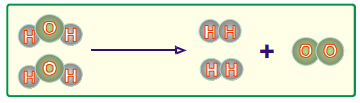 a) uma mistura homogênea.b) uma mistura heterogênea.c) uma reação química.d) um fenômeno físico.e) um processo de síntese.2) (UPE-2007 – Q1) Em relação às funções inorgânicas, é correto afirmar que:a) A única substância gasosa responsável pelo efeito estufa é o gás carbônico.b) O carbonato de cálcio é uma substância encontrada na natureza, apenas na forma de rochas e mármore.c) Colocando-se um palito de fósforo aceso em um tubo de ensaio onde ocorre a reação entre o carbonato de cálcio e uma solução aquosa de ácido clorídrico a chama se apagará.d) Na operação de diluição de um ácido concentrado em laboratório, deve-se adicionar a água destilada ao ácido e, em seguida, homogeneizá-lo com um bastão de vidro.e) Quando aquecemos o hidróxido de sódio em laboratório, há a decomposição dessa base originando o óxido de sódio e água.3) (UFMG) Colocando-se um frasco de ácido clorídrico junto a outro de amônia e retirando-se as rolhas de ambos, nota-se a formação de fumaça branca intensa, constituída de cloreto de amônio (HCl + NH3 → NH4Cl).Esta experiência é um exemplo de:a) síntese.b) decomposição.c) reação de substituição.d) reação de dupla troca.e) sublimação.4) Desde que a terra se formou, a todo instante as substâncias nela presentes estão continuamente se transformando. Durante o dia as plantas transformam a água e o gás carbônico em glicose e oxigênio, por meio da fotossíntese. Pela respiração os seres vivos, em geral, convertem a glicose em gás carbônico e água. Para a química estas transformações são denominadas de:a) fenômenos físicos.b) fórmulas.c) equações.d) reações químicas.e) propriedade.5) Há reações químicas que só se processam sob ação da luz como as reações da fotossíntese e a decomposição natural da água oxigenada. Este tipo de reação tem o nome especial de:a) pirólise.b) hidrólise.c) fotólise.d) eletrólise.e) radioatividade.GABARITOQuestão 1Questão 2Questão 3Questão 4Questão 5CCADC